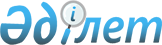 О ставках платы за эмиссии в окружающую среду на 2013 год по Мангистауской областиРешение Мангистауского областного маслихата от 07 декабря 2012 года N 7/80. Зарегистрировано Департаментом юстиции Мангистауской области 18 января 2013 года за N 2200

      В соответствии со статьей 495 Кодекса Республики Казахстан от 10 декабря 2008 года "О налогах и других обязательных платежах в бюджет (Налоговый Кодекс)", пунктом 5 статьи 6 Закона Республики Казахстан "О местном государственном управлении и самоуправлении в Республике Казахстан" от 23 января 2001 года, со статьей 85 Закона Республики Казахстан от 24 июня 2010 «О недрах и недропользовании» областной маслихат решил:



      1.Утвердить ставки платы за эмиссии в окружающую среду на 2013 год по Мангистауской области согласно приложению к настоящему решению.



      2.Настоящее решение вводится в действие по истечении десяти календарных дней после дня их первого официального опубликования

 

       Председатель сессии                  Секретарь

                                           областного маслихата

             М. Дюсенбаев                            Б. Жусупов

 

 «СОГЛАСОВАНО»Начальник государственного

учреждения "Налоговый департамент

по Мангистауской области Налогового

комитета Министерства финансов 

Республики Казахстан"

К. Искаков

«09» декабря 2012 г.

 «СОГЛАСОВАНО»Исполняющий обязанности

начальника управления природных

ресурсов и регулирования 

природопользования области 

О. Токжанов

«07» декабря 2012 г.

 «СОГЛАСОВАНО»Начальник департамента экологии 

по Мангистауской области 

Д. Алиев

«07» декабря 2012 г.

 

Приложение

к решению областного маслихата

от 7 декабря 2012 года № 7/80 

Ставки платы за эмиссии в окружающую среду на 2013 год по Мангистауской области

 

      1. Ставки платы за выбросы загрязняющих веществ от стационарных источников: 

 

      2. Ставки платы за выбросы загрязняющих веществ от сжигания попутного и (или) природного газа в факелах, осуществляемые в установленном законодательством Республики Казахстан порядке:

 

      3. Ставки платы за выбросы загрязняющих веществ в атмосферный воздух от передвижных источников: 

 

      4. Ставки платы за сбросы загрязняющих веществ:

 

      5. Ставки платы за размещение отходов производства и потребления:

 

      6. Ставки платы за размещение серы составляют 7,54 МРП за одну тонну.



      7. Коэффициенты применяются:



      1) для субъектов естественных монополий за объем эмиссий, образуемый при оказании коммунальных услуг, и энергопроизводящих организаций Республики Казахстан к ставкам платы, установленным в данном решении:

      пунктом 1, - 0,3; 

      пунктом 4, - 0,43; 

      строкой 1.3.5. пункта 5, - 0,05;



      2) для полигонов, осуществляющих размещение коммунальных отходов, за объем твердо - бытовых отходов, образуемый физическими лицами по месту жительства, к ставке платы, установленной строкой 1.1. пункта 5, - 0,2.



      8. Коэффициенты, предусмотренные пунктом 7 настоящего решения, не распространяются на платежи за сверхнормативный объем эмиссий в окружающую среду.



      9. За эмиссии в окружающую среду сверх установленных лимитов ставки платы, установленные настоящим решением, увеличиваются в десять раз.

 
					© 2012. РГП на ПХВ «Институт законодательства и правовой информации Республики Казахстан» Министерства юстиции Республики Казахстан
				№п/пВиды загрязняющих веществСтавки платы за 1 тонну (МРП)Ставки платы за 1 килограмм (МРП)1.Окислы серы202.Окислы азота203.Пыль и зола104.Свинец и его соединения39865.Сероводород1246.Фенолы3327.Углеводороды0,328.Формальдегид3329.Окислы углерода0,3210.Метан0,0211.Сажа2412.Окислы железа3013.Аммиак2414.Хром шестивалентный79815.Окислы меди59816.Бенз(а)пирен996,6№п/пВиды загрязняющих веществСтавки платы за1 тонну (МРП)1.Углеводороды44,62.Окислы углерода14,63.Метан0,84.Диоксид серы2005.Диоксид азота2006.Сажа2407.Сероводород12408.Меркаптан199320№п/пВиды топливаСтавка за 1 тонну использованного топлива (МРП)1.Для неэтилированного бензина0,662.Для дизельного топлива0,93.Для сжиженного, сжатого газа0,48№п/пВиды загрязняющих веществСтавки платы за 1 тонну (МРП)1.Нитриты13402.Цинк26803.Медь268044.Биологическая потребность в кислороде85.Аммоний солевой686.Нефтепродукты5367.Нитраты28.Железо общее2689.Сульфаты (анион)0,810.Взвешенные вещества211.Синтетические поверхностно-активные вещества5412.Хлориды (анион)0,213.Алюминий54№п/пВиды отходовСтавки платы (МРП)Ставки платы (МРП)№п/пВиды отходовза 1 тоннуза 1 гигабек-керель (Гбк)1.За размещение отходов производства и потребления на полигонах, в накопителях, санкционированных свалках и специально отведенных местах:1.1.Коммунальные отходы (твердые бытовые отходы, канализационный ил очистных сооружений)0,381.2.Промышленные отходы с учетом уровня опасности:1.2.1.«красный» список141.2.2.«янтарный» список81.2.3.«зеленый» список21.2.4.не классифицированные0,91.3.Кроме того:1.3.1.вскрышные породы0,0041.3.2.вмещающие породы0,0261.3.3.отходы обогащения0,021.3.4.шлаки, шламы0,0381.3.5.зола и золошлаки0,661.3.6.отходы сельхозпроизводства0,0182.За размещение радиоактивных отходов, в гигабеккерелях (Гбк):2.1.Трансурановые0,762.2.Альфа-радиоактивные0,382.3.Бета-радиоактивные0,042.4.Ампульные радиоактивные источники0,38